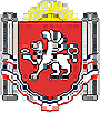 РЕСПУБЛИКА КРЫМРАЗДОЛЬНЕНСКИЙ РАЙОНБОТАНИЧЕСКИЙ СЕЛЬСКИЙ СОВЕТВнеочередное 81- е заседание  1 созываРЕШЕНИЕ27 мая 2018 г.                                    с.Ботаническое                                   № 44«О внесении изменений в Положение о порядке организации и проведения собраний, конференций граждан в Ботаническом сельском поселении», утвержденные решением 26-гозаседания 1созыва Ботанического сельского совета от 30.09.2015 г. № 227	В соответствии сФедеральным законом от 06.10.2003г.  № 131-ФЗ «Об общих принципах организации местного самоуправления в Российской Федерации», Уставом муниципального образования Ботаническое  сельское поселение Раздольненского района Республики Крым, Ботанический  сельский совет,РЕШИЛ:1. Внести в Положение о порядке организации и проведения собраний, конференций граждан в Ботаническом сельском поселении», утвержденные решением 26-го заседания 1 созыва Ботанического сельского совета от 30.09.2015 г. № 227(далее – Положение) следующие изменения:1.1. В пункте 1 статьи 3 Положения слова «, как правило,» исключить.1.2. Абзац 1 пункта 2 статьи 3 Положения изложить в новой редакции:«2.Инициатива проведения собрания, конференции по месту жительства может исходить от Ботанического сельского совета, Главы Ботанического сельского поселения, а также в случаях, предусмотренных Уставом территориального общественного самоуправления или по инициативе населения.».1.3. В абзаце 1 пункта 7 статьи 3 Положения слова «десять дней» заменить словами «семь дней».1.4. В пункте 6 статьи 8 после слов «опубликованию(обнародованию)» добавить слова «в месячный срок после их проведения».2. Настоящее решение вступает в силу со дня его официального обнародования.Председатель Ботанического сельского Совета - глава администрации Ботанического сельского   поселения 	            	           М. А. Власевская